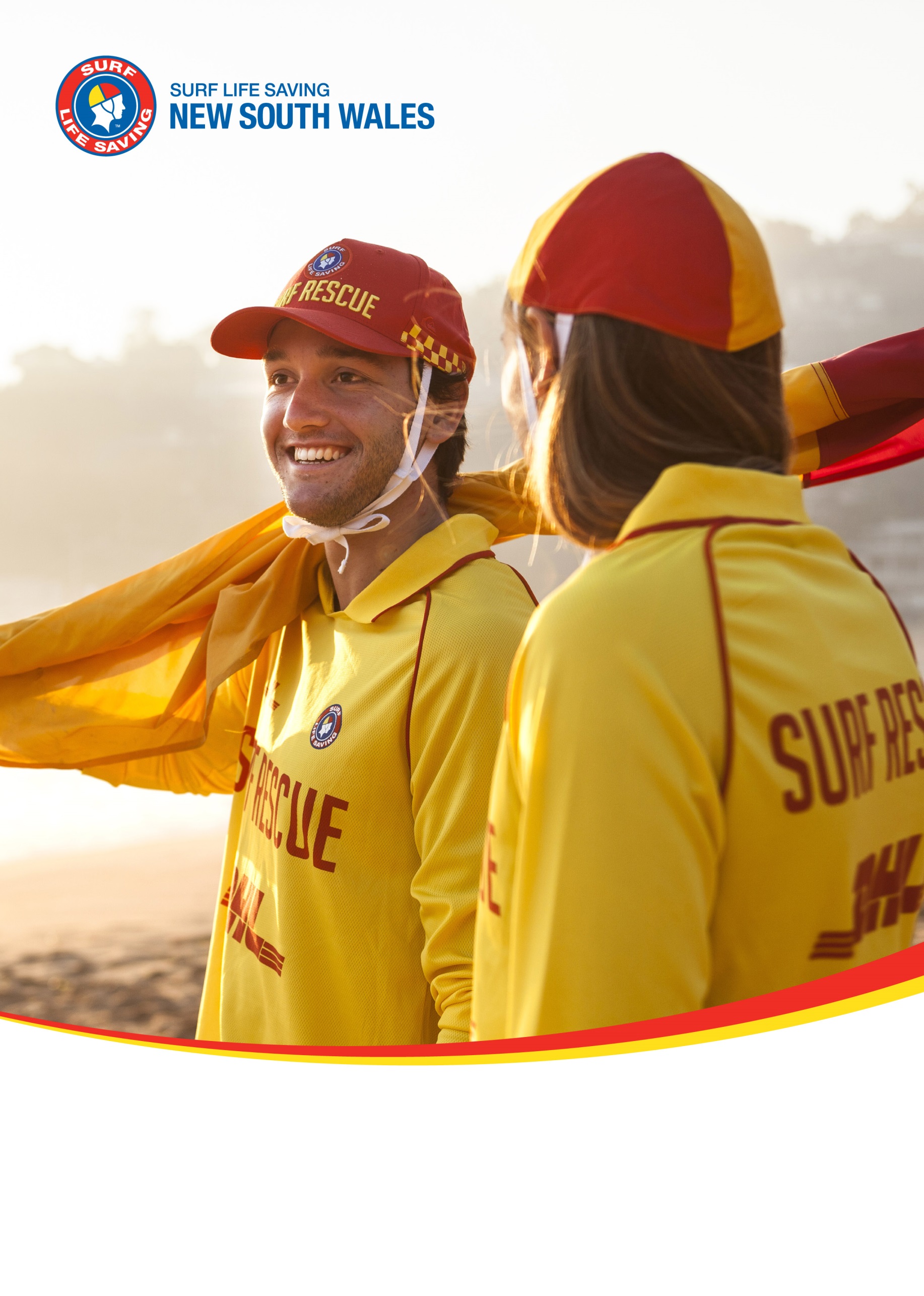 1	Communication	31.1	Surf Life Saving & Emergency Services	31.2	Club Callout Team	41.3	Club Radio Procedures	52	Hazard/Risk Management	62.1	Hazard/Risk Map	62.2	Hazard/Risk Management Plan	72.3	Northern Emergency Response Area	72.4	Southern Emergency Response Area	73	Beach Management	83.1	Minimum Patrol Requirements	83.1.1	Personnel	83.1.2	Equipment	83.2	Patrol Types	93.2.1	Base Patrol	93.2.2	Satellite Patrol	103.2.3	Outpost Patrol	103.2.4	Beach Closed Patrol	103.3	Daily Patrol Procedures	113.3.1	Start of patrol	113.3.2	End of patrol	113.3.3	Equipment Location	113.4	Nippers/Water Safety	123.5	Club Rules	123.6	Local Government By-Laws	123.7	Patrol Breaches	133.7.1	Breach Identification	133.7.2	Breach Levels	133.7.3	Breach Penalties	144	Emergency Operations Plans	154.1	Emergency Beach Closure	154.2	Emergency Beach Closure Procedure	154.3	Closure Periods	154.4	Tsunami Plan	164.4.1	Notification	164.4.2	Key Equipment	174.4.3	Marine Threat Response	174.4.4	Land Threat Response	174.5	Coastal Flooding Plan	184.5.1	Coastal Flooding Response	184.6	Emergency Rally Point	194.7	Helicopter Landing Zone	205	Standard Operating Procedures	21CommunicationSurf Life Saving & Emergency ServicesClub Callout TeamEach Club should have an ‘Emergency Callout Team’ that can respond to incidents within the ‘Emergency Response Area’ as outlined in the Lifesaving Service Agreement. Members of the ‘Emergency Callout Team’ are to be appointed by the Club Captain and a list of active members maintained via SurfGuard.To maximise emergency response effectiveness and personnel safety, clubs should maintain the following equipment/logistical preparedness;2 x rescue tubes (with fins)2 x rescue boardsIRB (with trailer and full fuel bladder in an accessible location)ATV (if applicable)1 x defibrillator1 x oxy resuscitation kit1 x first aid kit1 x spinal board (with spinal collars)2 x handheld radios in waterproof bagsPersonal telephone numbers contactable 24 hours with contacts (updated in SurfGuard)Club Radio Procedures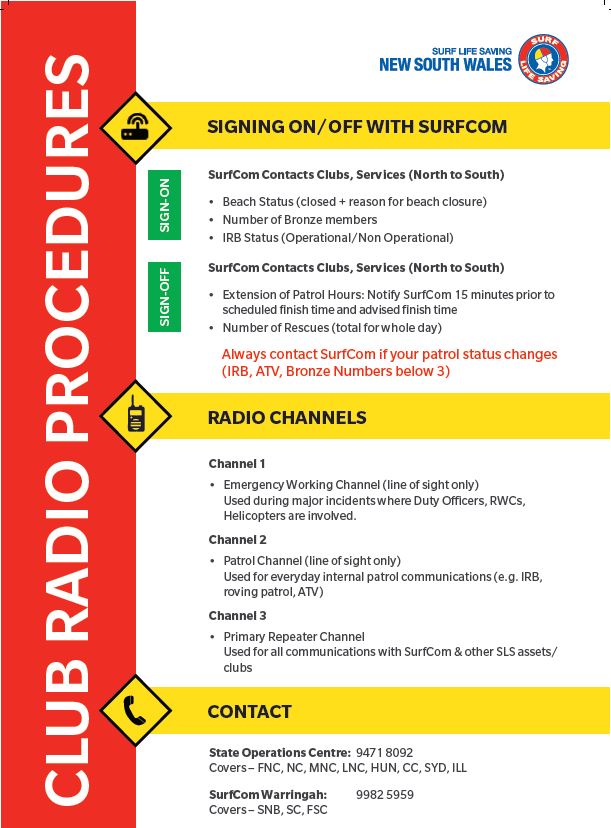 Hazard/Risk ManagementHazard/Risk MapHazard/Risk Management PlanNorthern Emergency Response AreaSouthern Emergency Response AreaBeach ManagementMinimum Patrol RequirementsPersonnelA patrol is to consist of a minimum of three (3) personnel, with the below qualifications held amongst the three (3) members;3 x bronze medallion 1 x Advanced Resuscitation Techniques Certificate (ARTC)1 x IRB driver1 x IRB crew1 x Basic Beach Management (held by Patrol Captain)EquipmentA patrol is to set up their beach with items of equipment, as a minimum;IRB (with trailer)Rescue craft access signs (where an IRB/RWC is launched from)3 x handheld radios in waterproof bags2 x ‘swimming not advised’ (or ‘beach closed) mobile signsPatrol information boardATV/vehicle (where applicable)Tower or shade (tent)2 x rescue boards3 x rescue tubes1 x defibrillator1 x oxy resuscitation kit1 x first aid kit1 x spinal board 1 x binocularsSet of red and yellow feathered patrol flagsSet of black and white chequered surfcraft boundary flagsPatrol TypesFor detailed descriptions of the various patrol types that can be conducted, please refer to the Standard Operating Procedures, LS4.3 Club Patrol Types.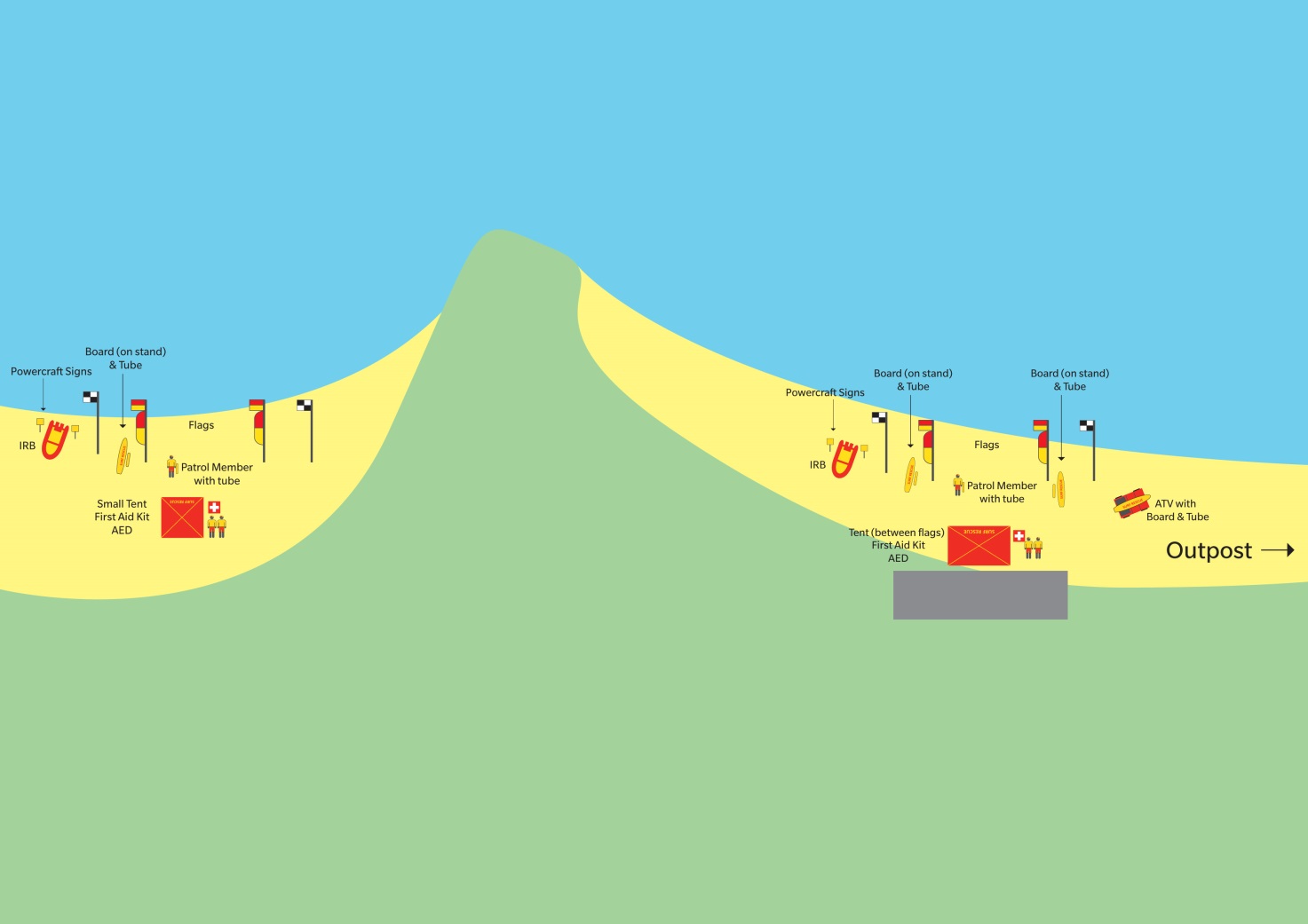 Base PatrolA Base Patrol is the core patrolled area for a lifesaving service established at all times and dates as identified in the Lifesaving Service Agreement. A  Base Patrol must meet all minimums for personnel and equipment as stated below to be considered ‘beach open’.  A Base Patrol may be supported by multiple Sub Patrols to effectively manage the beach operations as identified in the services Patrol Operations Manual.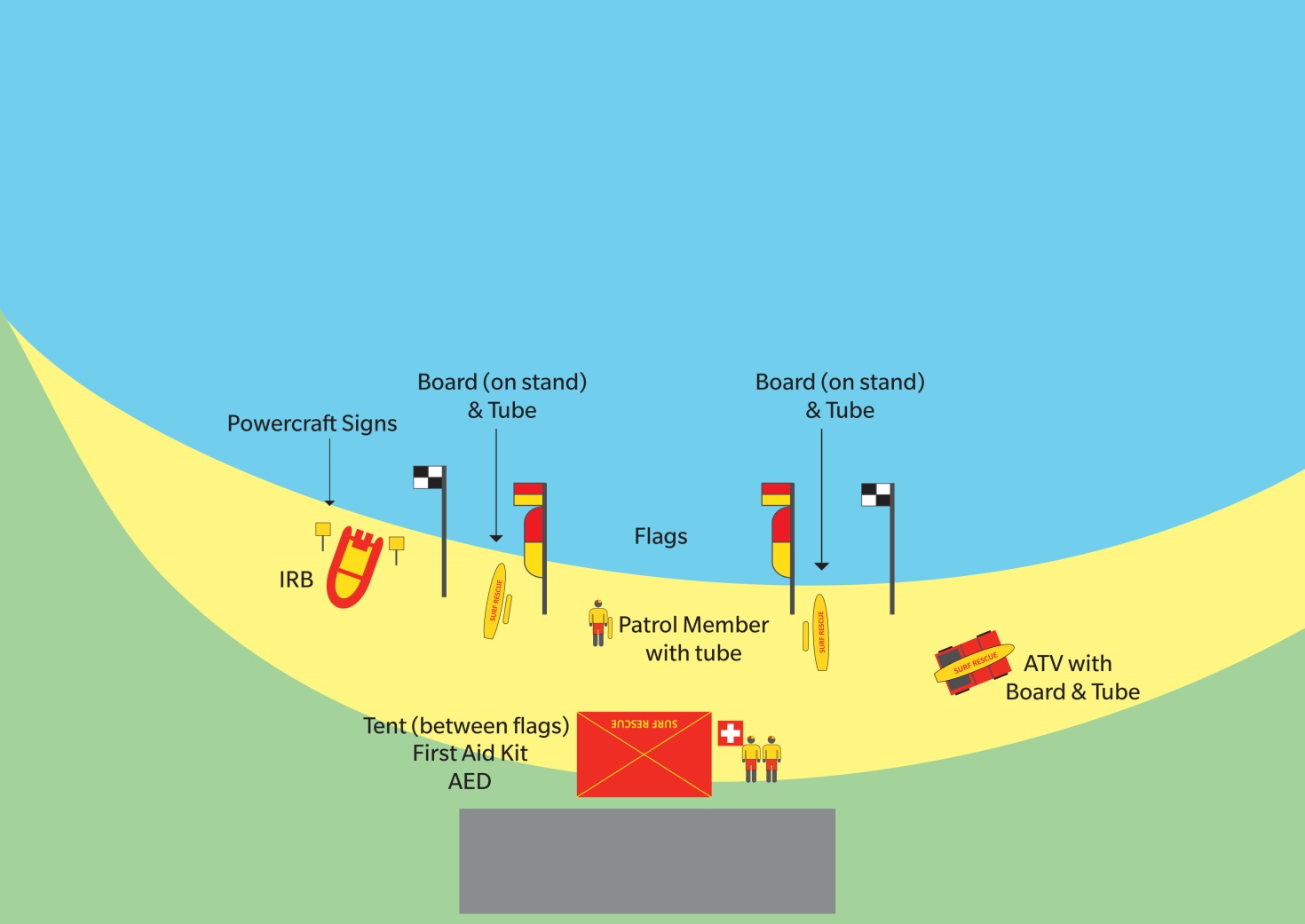 Satellite PatrolA Satellite Patrol is a sub patrol type with patrol flags, and operates as an extension of the Base Patrol, as defined within the services’ Patrol Operations Manual to provide surveillance at an area of high risk. A Satellite Patrol may operate almost independently of a Base Patrol due to similar minimum requirements.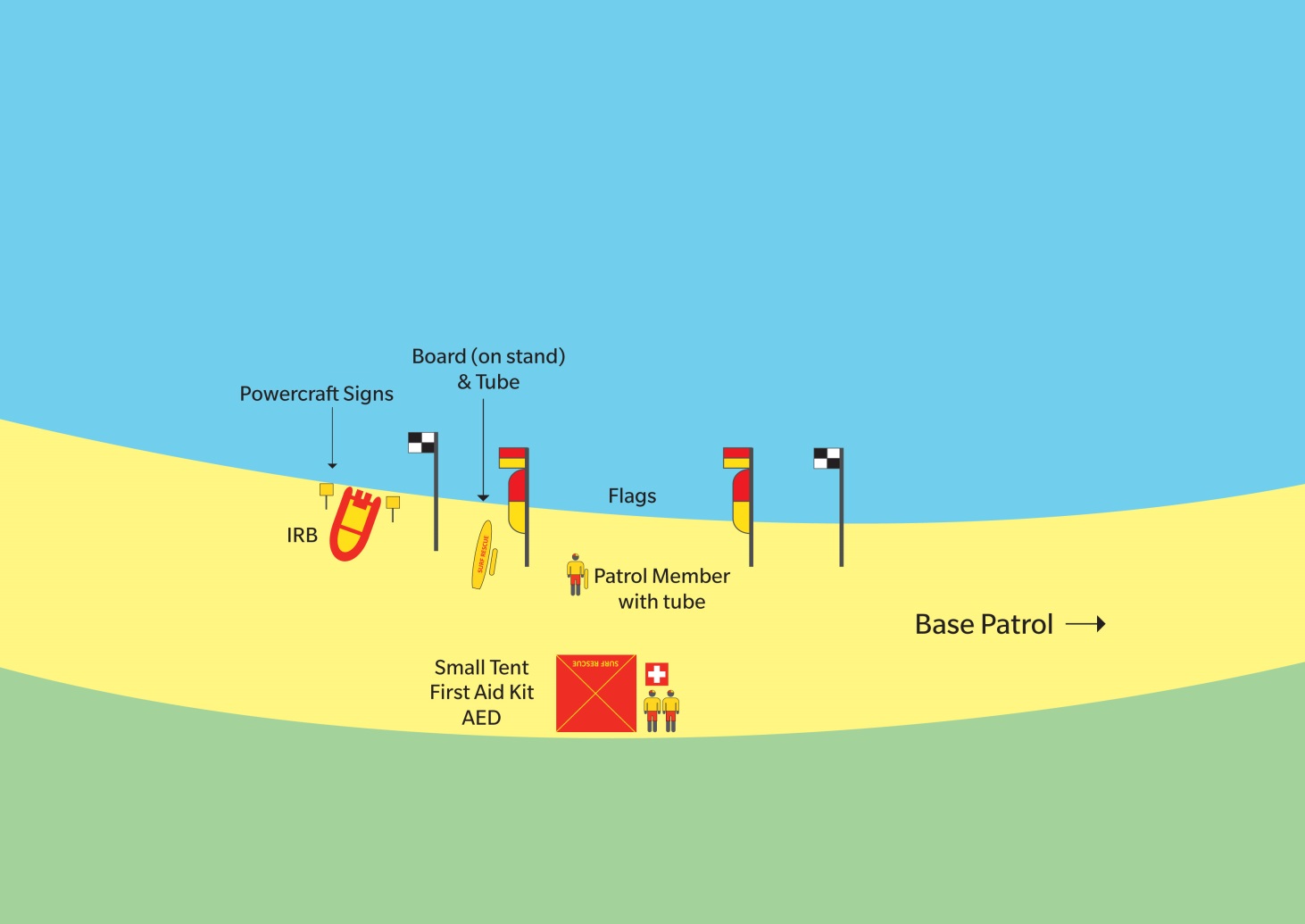 Outpost PatrolAn Outpost Patrol is established at other areas of coastline. This sub patrol type has no patrol flags, and operates as an extension of the Base Patrol, as defined within the services’ Patrol Operations Manual toprovide surveillance at an area of high risk.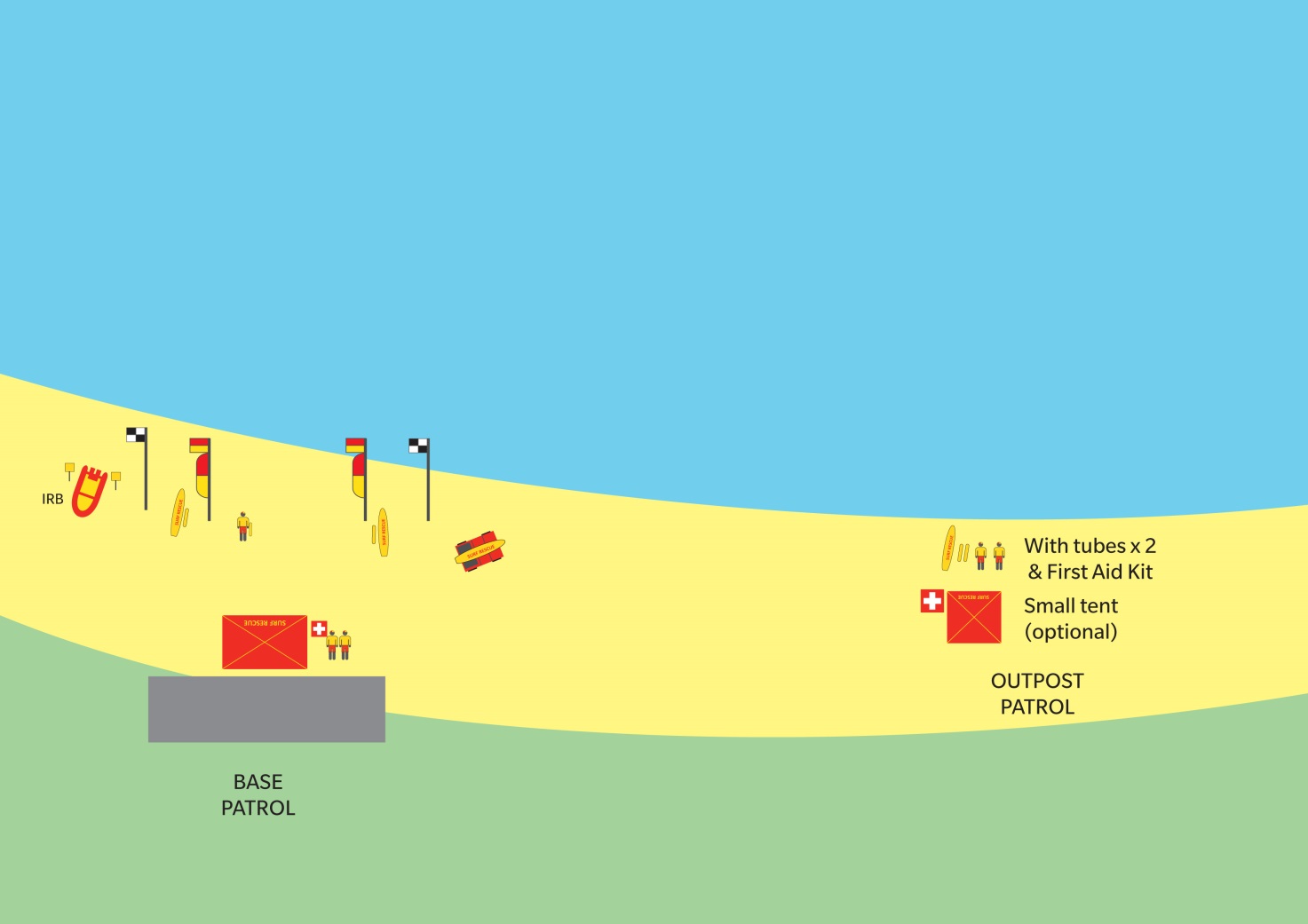 Beach Closed PatrolA Beach Closed Patrol is Base Patrol with a closed swimming area. The swimming area may be closed for situations such as dangerous conditions or an emergency. A Beach Closed Patrol includes all minimum personnel and all minimum equipment with the exception of patrol flags. Daily Patrol ProceduresAdd/remove items to the below lists as required.Start of patrolAll members arrive at least 15min prior to start of patrolMinimum standards assessed (numbers, qualifications, gear)Equipment should be checked and positioned for patrolFlagged area establishedPatrol log completedPatrol signed on with SurfCom‘Patrol Briefing’ conducted by Patrol Captain, discussing;Uniform standardsMember roles/responsibilitiesRotation schedule/positioningRadio use (channels/call-signs)Expected weather/surf conditionsExpected hazards and managementInduction/introduction of any new members End of patrolScanning/surveillance of beach maintain by at least one lifesaver during ‘pack-up’Rescue equipment (radio, tube, board, IRB) to remain at ‘rescue ready’ status during ‘pack up’Patrol log, Incident log and Powercraft log completedPatrol signed off with SurfComAll equipment cleaned and stored appropriatelyRadio’s placed on chargeAny supply requirements or equipment damage reported to relevant club officer‘Patrol Debrief’ conducted by Patrol Captain, discussing;Rescues/incidents and key activities from the dayAny questions/concerns from patrol membersUpcoming events/opportunitiesTraining optionsNext patrol dateEquipment LocationAdd/remove items to the below lists as required.Nippers/Water SafetyNipper activities (and like activities) are to adhere to the SLSA Water Safety Policy (SLSA Policy 1.01) at all times. Nipper activities are to only be conducted in the immediate vicinity of an active patrolled area and have its own sufficient water safety (minimum 1 water safety for every 5 participants). It is highly recommended that an IRB be available water safety. The IRB should be on the water, rather than stationary on the beach.Nipper activities cannot be undertaken on a closed beach. The Patrol Captain is to have ‘control’ over all Nipper activities and may delegate to a Nipper Coordinator.Club RulesFull patrol uniform must always be worn on patrolAt least one (1) patrol member to always be watching the waterAt least one (1) patrol member always monitoring the radio (channel 2 and channel 3)The Patrol Captain is to always be made aware of all member locations/activitiesAt least one (1) patrol member at the water’s edge with a tube and radio when swimmers are in the waterRescue tubes are to always be carried by patrol members when on the beachRescue tubes should not be tied to flag polesMembers should not text, sun bathe or engage in any unprofessional behaviour (in uniform) in public viewOnly qualified IRB driver and crew are to operate the IRBOnly licensed drivers to operate the ATVThe ATV should always be left facing the water (out of gear and in neutral)ATV should always be driven at a low speed (unless in an emergency)No passengers are allowed in the tray of the ATV (unless in an emergency)The Club Captain or relevant officer should be notified immediately of any equipment damage/issuesPatrol will adhere to full start and end of patrol proceduresAll paperwork is to be completed for each patrol  (including patrol log, incident log and Powercraft log)Local Government By-LawsPatrol BreachesThe following information is a summary of the patrol breaches process for Clubs, Branches and SLSNSW. For a detailed explanation, refer to the SLSNSW ‘Breaches of Lifesaving Standards Guide’.Breach IdentificationBreaches of lifesaving standards primarily relate to a failure to deliver the minimum obligations as set and agreed by all parties within a club/service Lifesaving Service Agreement and the SLSNSW Standard Operating Procedures (SOPS).Breach – Service ProvisionFailure of a club/service to deliver a lifesaving service on a pre-designated day/period, including;The late opening of patrol – after minimum start timeThe early closure of patrol – prior to minimum finish timeNo service provision for the entire required periodBreach – Personnel/QualificationsInadequate number of personnel to meet minimum requirements for staging a patrolLack of qualified personnel to meet minimum requirements for staging a patrolLack of minimum equipment on patrolMisconduct/NegligenceMisuse/dangerous use of equipmentBreach LevelsLevel 1Continued minor breaches of SOPS (patrol standards, such as;Poor uniform standardsSub-standard equipment on patrolPoor beach management standardsInappropriate use of radio networkLevel 2Failure to maintain/provide appropriate minimum standards, in breach of Lifesaving Service Agreement and SOPS, such as;Repeated level 1 breachesLate commencement of patrol/early closure of patrolPatrol numbers/qualifications below minimum standardsUnreported non-operational core equipmentMisconduct on patrol/negligence Level 3Failure to maintain/provide appropriate minimum standards, in breach of Lifesaving Service Agreement and SOPS, such as;Repeated level 2 breachesNon staging of patrol (patrol no show)Level 2 breach resulting in an injury/death incidentBreach PenaltiesThe following penalties are guidelines and are reviewed on a case by case basis.Level 1 – penalties may include;Grants/funding tagged/administered by Branch/SLSNSW to correct breachLevel 2 – penalties (for up to 6 months) may include;Ineligibility for grants/fundingGrants/funding tagged/administered by Branch/SLSNSW to correct BreachSuspension from surf sports competition/representationIneligibility for recognition awards such as those presented at the ‘Awards of Excellence’ (Branch/SLSNSW/SLSA) – not training awards/qualificationsLevel 3 – penalties (for up to 12 months) may include;Ineligibility for grants/fundingGrants/funding tagged/administered by Branch/SLSNSW to correct BreachSuspension from surf sports competition/representationIneligibility for recognition awards such as those presented at the ‘Awards of Excellence’ (Branch/SLSNSW/SLSA) – not training awards/qualificationsIndividual member suspension from organisationEmergency Operations PlansEmergency Beach ClosurePatrol Captains should consider the ‘closure’ of a beach at any time that there is an unacceptable/unmanageable risk to the public of the lifesaving service is unable to safely perform water safety tasks. For a detailed procedure, refer to Standard Operating Procedure ‘LS 9.1 Emergency Beach Closure.’Examples include;Dangerous surf conditionsSharksExcessive stingersPowercraft hazardsLightning (30/30 rule)Tsunami/flood warningStorm pollutionChemical/fuel spillEmergency Beach Closure ProcedureDetermine if water area is to be evacuatedInform SurfCom that you are about to close the patrolled areaActivate the ‘Emergency Evacuation Alarm’Inform every one of the following;Water area is being closed; andReason for closureLower and remove the red and yellow patrol flags and black and white surfcraft flagsPost ‘Swimming not advised’ signs at identified beach access points and where the flagged area was locatedContinually monitor all areasMaintain minimum personnel, qualification and equipment requirementsMaintain an active presence on the beach to advise/warn publicAn appropriate record should be made in the patrol log giving an outline of the incidentClosure PeriodsGenerally the beach will remain closed until such time as the identified hazard is controlled or no longer presents a risk.Recommended closure periods include;Dangerous surf conditions – as determined/appropriateShark – minimum 30 minutes from last confirmed sighting (or completion of search)Chemical/biological hazards – after confirmation from appropriate authorities that the area is safeLightning – minimum 30 minutes after the storm has passed (after last sighting of lightning)Tsunami PlanSurf Life Saving New South Wales is recognised under the State EMPLAN as a ‘support agency’ in a Tsunami event. Broadly, our role includes;Contribute to tsunami community education initiativesAssist the SES with the dissemination of warningsClose and evacuate beaches on receipt of a NSW Tsunami Warning or upon observation of unusual ocean behaviour indicative of a tsunami, in consultation with Local Government CouncilsAssist with the rescue of people from the surf zone following the impact of a tsunamiNotify the SES when unusual ocean behaviour indicative of a tsunami is observed or a tsunami has occurred for which there has been no prior warningFor a detailed procedure, refer to Standard Operating Procedure ‘LS 9.12 Tsunami Warning’ and the ‘Surf Life Saving New South Wales Tsunami Plan.’Each Surf Life Saving Club has an obligation to be prepared and respond as outlined in the ‘Surf Life Saving New South Wales Tsunami Plan’.There are two types of tsunami threats;Marine threat – may influence currents/rips/water energy and immediate foreshore (more common)Land threat – may impact coastal areas, inlets and inland inundation (rare event, but significant impact)NotificationThe SES is the ‘lead agency’ for tsunami response and will advise Surf Life Saving of a tsunami warning through the State Duty Officer, who will co-ordinate the Surf Life Saving response. Due to the location of ‘fault lines’ (starting points of tsunami’s) a warning should precede the tsunami impact by a number of hours.Depending on the time of day/year, the notification process will differ, however will remain similar to the standard emergency response notification;Patrols on dutyState Duty Officer notifies SurfCom and Branch Duty OfficerSurfCom advises on duty patrols of tsunami warning and to activate their ‘Club Tsunami Response Plan’Patrols not on dutyState Duty Officer notifies Branch Duty OfficerBranch Duty Officer notifies ‘Club Emergency Response Teams’ who activate their ‘Club Tsunami Response Plan’Key EquipmentThe following equipment (minimum) is key to maintaining a viable lifesaving service during a tsunami warning (both marine and land threat) and restoring the service following the impact of a tsunami to a ‘rescue ready’ status. This equipment should be moved to a safe location prior to the tsunami’s impact (marine and land threat);IRB (with trailer)ATV3 x handheld radios in waterproof bags2 x ‘swimming not advised’ (or ‘beach closed) mobile signs2 x rescue boards3 x rescue tubes1 x defibrillator1 x oxy resuscitation kit1 x first aid kit1 x spinal board (with spinal collars)1 x binocularsMarine Threat ResponseClub advised of tsunami warningPatrol/flagged area closedEvacuation alarm sounded (continuous siren)Evacuation flag erected (red and white quartered)Swimmers/surfers etc evacuated from waterMembers of the public evacuated from foreshore‘No swimming’ signage erectedRelocate key patrol/response equipment away from the foreshorePrepare to evacuate all personnel and key equipment if warning is upgraded to a ‘land threat’Maintain preparedness to respond to emergencies until threat has passed (official notification from SurfCom/Branch Duty Officer)Upon clearance from SurfCom/Branch Duty Officer return to normal operations (stand down)Land Threat ResponseClub advised of tsunami warningPatrol/flagged area closedEvacuation alarm sounded (continuous siren)Evacuation flag erected (red and white quartered)Swimmers/surfers etc evacuated from waterMembers of the public evacuated from foreshore, car park and immediate area‘No swimming’ signage erectedAll non-essential personnel sent homeTransport ‘key equipment’ and remaining personnel to pre-determined rally point (see 5.6 Emergency Rally Point)Inform SurfCom/Branch Duty Officer when evacuation to rally point is completeMaintain preparedness to respond to emergencies until threat has passed (official notification from SurfCom/Branch Duty Officer)Respond to incidents following tsunami impact as directed by SurfCom/Branch Duty Officer Upon clearance from SurfCom/Branch Duty Officer return to normal operations (stand down)Coastal Flooding PlanSurf Life Saving New South Wales is recognised under the State EMPLAN as a ‘support agency’ in a coastal flooding event. Broadly, our role includes;Assist the SES with the warning and/or evacuation of at risk communitiesProvide space in Surf Life Saving facilities for evacuation centres where requiredAssist the SES with flood rescue operationsFor a detailed procedure, refer to Standard Operating Procedure ‘LS 9.11 Coastal Flooding.’Each Surf Life Saving Club has an obligation to be prepared and respond in line with a ‘land threat’ tsunami warning.Coastal areas are likely to be affected by either ‘flash flooding’ or ‘storm surge’ flooding. ‘Storm surge’ flooding will generally coincide with high tides and is easier to predict and prepare for. ‘Flash flooding’ is unpredictable and occurs in a short period of time, occasionally a storm warning may be issued prior to the flooding event.Coastal Flooding ResponseClub advised of coastal flooding warningPatrol/flagged area closedEvacuation alarm sounded (continuous siren)Evacuation flag erected (red and white quartered)Swimmers/surfers etc evacuated from waterMembers of the public evacuated from foreshore, car park and immediate area‘No swimming’ signage erectedPrepare Clubhouse as an ‘emergency evacuation centre’All non-essential personnel sent homeTransport ‘key equipment’ and remaining personnel to pre-determined rally point (see 4.6 Emergency Rally Point)Inform SurfCom/Branch Duty Officer when evacuation to rally point is completeMaintain preparedness to respond to emergencies until threat has passed (official notification from SurfCom/Branch Duty Officer)Respond to incidents as directed by SurfCom/Branch Duty Officer Upon clearance from SurfCom/Branch Duty Officer return to normal operations (stand down)Emergency Rally Point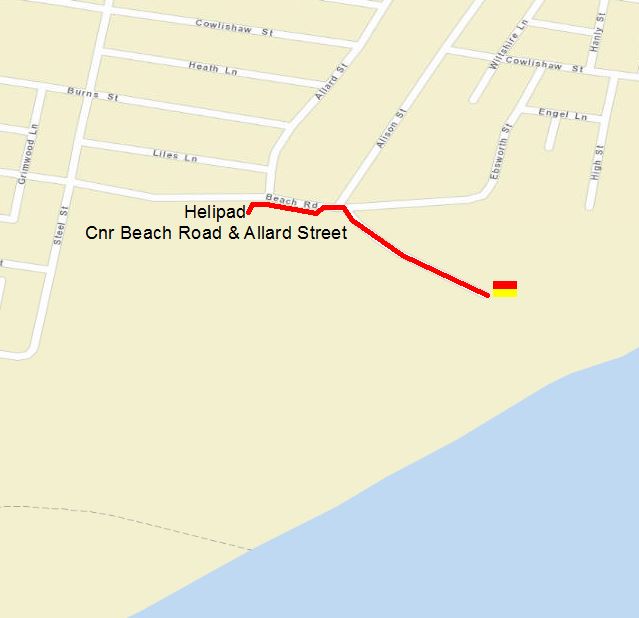 Emergency rally point location: 	Helicopter Landing Pad					Cnr of Beach Road and Allard Street					RedheadAlternatively				Parkland at top of car parkHelicopter Landing ZoneDuring major incidents, rescue helicopters may be required to land on the beach or near the beach to assist treating the patient and possibly transporting the patient to hospital. Ultimately, the decision of where to land is made by the pilot of the aircraft based on weather conditions, the nature of the incident and surrounding hazards. Patrol Captains can prepare and suggest a landing zone using local knowledge prior to a helicopter arriving.Things to consider when establishing a helicopter landing zone;40m x 40m area (minimum)Flat and cleared of hazards (loose objects, power lines, trees, etc)Helicopter will approach the landing zone against the windHelicopter Landing Zone procedure;Nominate a suitable lifesaver as ‘landing zone controller’ and provide a radio‘Landing zone controller’ briefs lifesavers on pre-landing and post-landing procedures Landing zone cleared of all loose objects, vehicles and peopleLanding zone established with minimum 40m x 40m area and marked with cones. Lifesavers to ensure landing zone is maintained and members of the public do not enter the area‘Landing zone controller’ is to be positioned on the side of the landing zone that the helicopter will land towardsEstablish contact with helicopter of ‘Surf Channel 1’ prior to landing and confirm suitability of landing zone. Provide a summary of key hazards (trees, power lines) within the areaHelicopter lands, lifesavers ensure perimeter is maintained until helicopter departsDo not approach the helicopter and await instructions from the helicopter crew (only approach the helicopter from the front and once given the all clear from the helicopter crew)Ensure loose objects are secured and landing zone is clear of people prior to helicopter taking off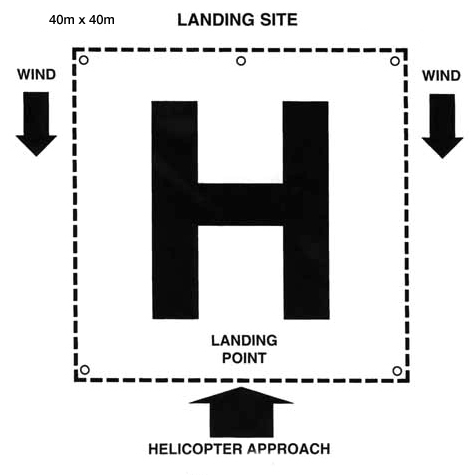 Standard Operating Procedures For detailed information on Lifesaving procedures and policies, refer to the Standard Operating Procedures on the Surf Life Saving New South Wales website.LS1 Work health and SafetyLS2 Information ManagementLS3 Obligations and StandardsLS4 Regulations – Rescue VesselsLS5 Gear and EquipmentLS6 Radio CommunicationsLS7 Patrol Operations (general)LS8 Patrol Operations (emergency)LS9 Emergency Response SystemLS10 SAR OperationsLS11 SurfComsLS12 Lifesaving Vessels and AircraftLS13 Post Incident (recovery phase)6. Excerpt Beach Lifeguard Services Operational ManualSECTION 1.7.6 INCIDENT RESPONSESuspected and Confirmed Shark Sighting ProcedureThis section identifies essential tasks to enable the Unit Lifeguards to efficiently manage a Suspected and Confirmed Shark sighting incident at a patrolled Council beach.  The report of a shark sighting may be made by a range of sources lifeguard/lifesaver, swimmer, surfer, aerial survey or any beach user.In the case of a shark attack proceed as per SECTION 16 of the Beach Lifeguard Services – Beaches Emergency Response Plan.ContainmentPatrolling lifeguardsResponsible for initial confirmation and gathering of information on report of a suspected/confirmed sighting. Assess information and determine whether sighting is a suspected shark sighting or confirmed shark sighting. Information includes: Who made the sighting, where and when was the sighting, number of sharks, how far offshore, proximity to swimmers/surfers/surf craft users, how long did the sighting last and approximate size?The time and location of sighting in relation to the primary and secondary patrol area.Suspected sighting definition – an object identified within patrolled area (primary or secondary), details may not conform to shark behaviour/descriptions or source of information may not be considered completely valid or accurate. Generally speaking is a sighting made by an individual that has not received some level of training or does not have significant experience with marine life, or cannot be verified in some way as credibleConfirmed sighting definition – object identified within patrolled area (primary or secondary), details of sighting aligns with description/behaviour of shark and/or source appears reliable/confident. Generally speaking is a sighting that is a visual by a lifeguard, trained staff, public official, sightings made by multiple persons, or other highly credible sources. It may also be any sighting that based on the information and evaluation is deemed to have a high level of credibility.Suspected Shark Sighting ActionsClose beach as per SOP and evacuate public from water remotely using whistle, hand signals, vocal commands, etc. Lifeguards ready PWC for launch and Lifeguard #1 conduct search in a sweeping pattern and evacuate remaining public from water in primary patrol area. Second Lifeguard Contact Beach Lifeguard Team Leader (BLTL) to advise of suspected sighting and decision to close beach temporarily. Maintain contact with Lifeguard #1 at all times via 2way radio.Once primary patrol area is cleared of patrons, sweep of secondary patrols area undertaken including advising surfers, whilst maintaining vigilance on primary patrolled area.  Lifeguard # 2 is to advise neighbouring patrolled beaches and deploy to an elevated position (tower/upper level of surf club) to monitor the water with binoculars.If attending Lifeguard #1 or #2 confirms shark sighting, follow confirmed shark sighting procedure.If sighting not confirmed after search (1 hour), Lifeguards may reopen and resume normal operations.All appropriate paperwork is to be completed.Confirmed Shark SightingInitiate emergency siren, close beach as per SOP and evacuate public from water remotely using whistle, horn, hand signals, vocal commands, etc.Lifeguards ready PWC for launch and Lifeguard #1 conduct search in a sweeping pattern and evacuate remaining public from water in primary patrol area. Second Contact Beach Lifeguard Team Leader (BLTL) to advise of confirmed sighting and decision to close beach temporarily. Maintain contact with Lifeguard #1 at all times via 2way radio.Once primary patrol area is cleared of patrons, sweep of secondary patrols area undertaken, including advising surfers within site area whilst maintaining vigilance on primary patrolled area Lifeguard #2 erect Shark Warning sign next to Red Flag/Beach Closed signLifeguard # 2 is to advise neighbouring patrolled beaches and is then deployed to an elevated position (tower/upper level of surf club) to monitor the water with binoculars and maintain reasonable contact with public regarding the circumstances of the closureIf visual contact is made during search, the Lifeguard operating PWC should consider trying to herd the shark out to sea or shadow the shark and its location from an appropriate distance (minimum 15 metres).Lifeguard #1 is to continue PWC sweep for 1 hour following last sighting. If no further sighting is confirmed after;1 hour search period in sunny clear conditions with little surface water disturbance and water turbidity, the PWC is to return to shore. 2 hour search period should be conducted during periods of low light due to cloud cover, poor water clarity, medium to high level water turbidity due to wind chop or large surf conditions. Lifeguards may then reopen and resume normal operations.Once reopened Lifeguard to conduct a search for a minimum 30 mins behind the break as a precautionary measure and 1 hour from an elevated position (tower/surf club).All appropriate paperwork is to be complete including DPI Shark Sighting report as per the NSW Shark Incident Response Plan.Second LifeguardProvide immediate support to attending Lifeguard.Provide assistance loading/unloading the PWC.If not already completed, close beach as per SOP as required.If confirmed sighting, erect Shark sign next to Red Flag/Beach Closed sign.Contact is made with adjoining beaches.Contact Beach Lifeguards Team Leader.Maintain reasonable contact with public regarding the circumstances.Remain vigilant from a viewing position.Third Lifeguard, if availableas per generic responsibilities.ReductionContinue to monitor surf zone.Ensure all public are aware and removed from perceived risk.Lifeguards where appropriate should educate bystanders and members of the public about LMCC Shark sighting procedural details and direct them to DPI Shark Smart website, www.dpi.nsw.gov.au/fisheries/info/sharksmart for further information about the ways to  reduce their chances of an encounter.  All media enquiries need to be directed to Council administration building.Contact Beach Lifeguard Team Leader.Return venue to normal use once pre-determined amount of time has elapsed (1 hour or 2 hours in specified conditions) to reduce risk, and no sharks have been sighted within the period of closed beach, they may resume normal operating procedures. During unusual or exceptional circumstances the Beach Team Leader is contact Leisure Services Operations Coordinator or Manager Leisure Services.EliminationElimination of shark encounters and sightings is not possible.  Post incident review with all staff involved and any suggested continuous improvement actions to be discussed with Beach Lifeguard Team Leader in the first instance.RecordingComplete reports as required including DPI Shark Sighting report as per the NSW Shark Incident Response Plan.---------------------------------------------------------------------------------------------------------SECTION 16:  Beach Lifeguard Services – Beaches Emergency Response PlanMajor Bleeding & Tissue Damage: Eg Shark Attack / Power Boat InjuriesThis section identifies essential tasks to enable the Unit lifeguards manage effectively and efficiently an incident involving major bleeding and tissue damage at the beach.Note: If a shark attack:Remove all swimmers from the water immediately and close beachDo not attempt to swim to the aid of the shark attack victimUse an IRB/PWC which provides a safer environment for the lifeguards while the rescue is being madeWhile approaching the victim avoid splashing, quick and erratic movements, and most importantly, avoid panic utilising controlled breathing training techniques.Containment Attending Lifeguard/sContact emergency servicesBring the patient to the beach as quickly as possible – using boards, IRB/PWC etcDo not waste time trying to control bleeding in the waterCarry patient above waterlineIf conscious:Keep head level with heart and elevate legsKeep warm by covering with a blanket but do not overheatMoving patient must be kept to an absolute minimumIf unconsciousTurn patient on side, care for ABC and prevent further loss of bloodAttempt to stop bleeding by direct pressureIf unsuccessful, use an arterial tourniquet. Patient will need to be stabilised at beach by medical teamMoisten patients lips, but do not give anything by mouthAdminister oxygen therapyContinue to monitor and control bleeding until emergency services arriveSenior LifeguardEnsure that emergency services have been contactedAdvise adjacent beaches and team leaderTeam Leader If a shark attack notify Police and DPI – Manager Special Operations / Director Fisheries Compliance and consider closure of patrolled and un-patrolled beaches in conjunction with Leisure Services Manager initiate reduction measuresReductionContinue activities to reduce impact of emergency, including:Public safety 	- if shark attack ensure that public are kept out of the water.Delegate responsible member of the general public to meet emergency services upon arrival and direct to incident scene.Delegate responsible members of the general public to control bystanders and keep a clear path for the Emergency VehiclesTeam Leader to contact Police and DPI – Manager Special Operations / Director Fisheries Compliance.Police and DPI – Manager Special Operations / Director Fisheries Compliance and LMCC consider when appropriate to re-open the beach.Initiate recovery procedures.Elimination Post incident review with staffInitiation of HINCS reporting system if requiredPost-event trauma counsellingPost event debrief with relevant staff and representatives from NSW Police and DPIRecordingComplete reports as required including Dpeartment of Primary Industries (Fisheries) Shark Bite Information Sheet as per DPI Shark Incident Response Plan SurfComSurfComSurfComSurfComSurfComSurfComSurfComSurfComServiceServicePhonePhonePhoneEmailEmailEmailState Operations CentreBranches covered;Far North CoastNorth CoastMid North CoastLower North CoastHunterCentral CoastSydneyIllawarraState Operations CentreBranches covered;Far North CoastNorth CoastMid North CoastLower North CoastHunterCentral CoastSydneyIllawarra02 9471 809202 9471 809202 9471 8092soc@surflifesaving.com.ausoc@surflifesaving.com.ausoc@surflifesaving.com.auSurfCom (Fisherman’s Beach)Branches covered;Sydney Northern BeachesSouth CoastFar South CoastSurfCom (Fisherman’s Beach)Branches covered;Sydney Northern BeachesSouth CoastFar South Coast02 9982 566602 9982 566602 9982 5666surfcom@surflifesaving.net.ausurfcom@surflifesaving.net.ausurfcom@surflifesaving.net.auEmergency services such as Police, Ambulance, Fire, Helicopters, Roads and Maritime Services, Marine Rescue, National Parks and Wildlife Services and the NSW Department of Fisheries should be requested via SurfComEmergency services such as Police, Ambulance, Fire, Helicopters, Roads and Maritime Services, Marine Rescue, National Parks and Wildlife Services and the NSW Department of Fisheries should be requested via SurfComEmergency services such as Police, Ambulance, Fire, Helicopters, Roads and Maritime Services, Marine Rescue, National Parks and Wildlife Services and the NSW Department of Fisheries should be requested via SurfComEmergency services such as Police, Ambulance, Fire, Helicopters, Roads and Maritime Services, Marine Rescue, National Parks and Wildlife Services and the NSW Department of Fisheries should be requested via SurfComEmergency services such as Police, Ambulance, Fire, Helicopters, Roads and Maritime Services, Marine Rescue, National Parks and Wildlife Services and the NSW Department of Fisheries should be requested via SurfComEmergency services such as Police, Ambulance, Fire, Helicopters, Roads and Maritime Services, Marine Rescue, National Parks and Wildlife Services and the NSW Department of Fisheries should be requested via SurfComEmergency services such as Police, Ambulance, Fire, Helicopters, Roads and Maritime Services, Marine Rescue, National Parks and Wildlife Services and the NSW Department of Fisheries should be requested via SurfComEmergency services such as Police, Ambulance, Fire, Helicopters, Roads and Maritime Services, Marine Rescue, National Parks and Wildlife Services and the NSW Department of Fisheries should be requested via SurfComSurrounding Surf Life Saving AssetsSurrounding Surf Life Saving AssetsSurrounding Surf Life Saving AssetsSurrounding Surf Life Saving AssetsSurrounding Surf Life Saving AssetsSurrounding Surf Life Saving AssetsSurrounding Surf Life Saving AssetsSurrounding Surf Life Saving AssetsClub/ServiceClub/ServiceContactContactDistanceResponse Time (Water)Response Time (Water)Response Time (Land)Branch Duty Officer ???Branch Duty Officer ???0419 965 5700419 965 570N/AN/AN/AN/ARedhead Club Captain –Hayley ChurchillRedhead Club Captain –Hayley Churchill0422733256042273325610 minRedhead Vice Club Captain – Luke NolanRedhead Vice Club Captain – Luke Nolan0414 486 7500414 486 75010 minsRedhead Vice Club Captain – Sharon GreenlandRedhead Vice Club Captain – Sharon Greenland0408 615 2110408 615 21125 minsPresident – Steve FoggettPresident – Steve Foggett041731358904173135895 minsOther StakeholdersOther StakeholdersOther StakeholdersOther StakeholdersOther StakeholdersOther StakeholdersOther StakeholdersOther StakeholdersAssure Programs (Counselling)1800 808 3741800 808 374NSW Poisons InfoNSW Poisons InfoNSW Poisons Info131 126131 126NamePhoneEmailGavin Ekert0415 501023gavinekert@hotmail.comSteve Foggett0417 313 589steve.foggett@homemail.com.auIain Robertson0417 693 732iain.robertson@onesteel.comDean Little0400 554 058dean@oceanplayground.com.auMatthew Kent0434 398 918luckykent@hotmail.comCol Ekert0403 314 497colekert@hotmail.comShane Abrahamson0438 449 590shane5055@bigpond.comChris Bird0447 766 113clhmbird@gmail.comAndrew Wright0409 844 940pup.kel@bigpond.comAdam Rees0404555862areesfire@gmail.comABCDEFGHIJKLMN1717161615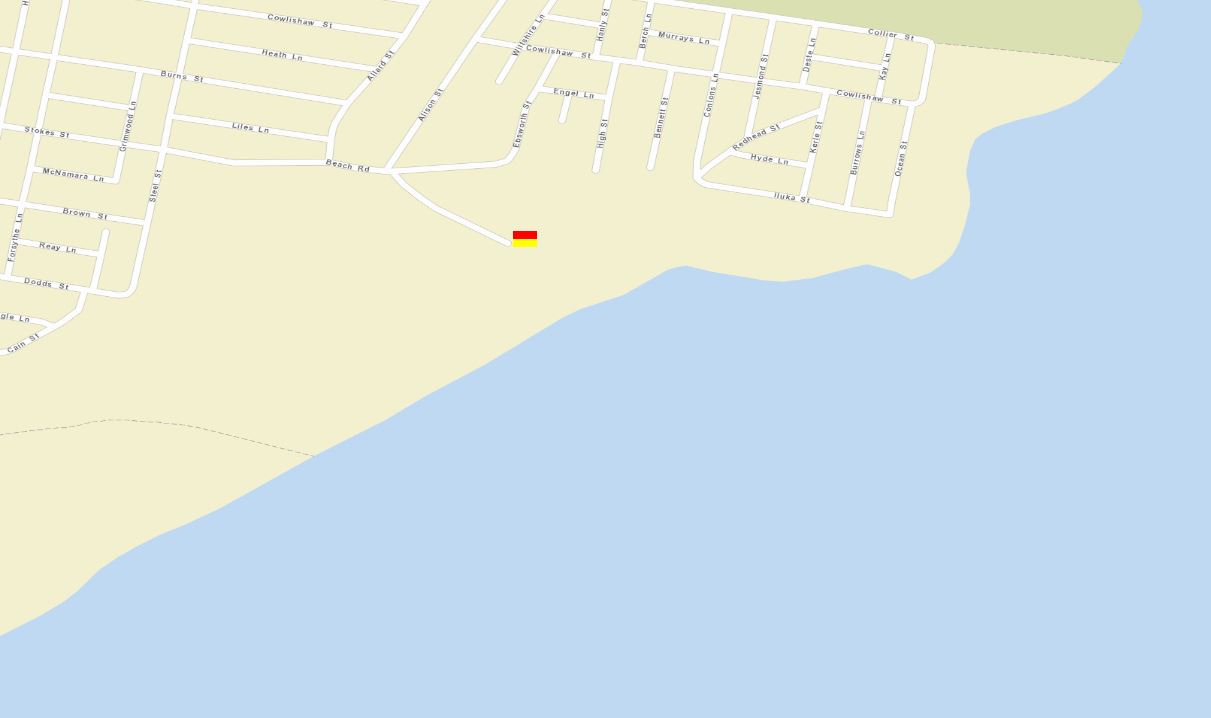 15141413131212111110109988776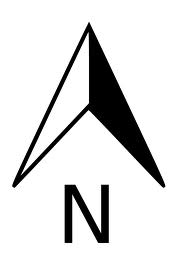 65544332211ABCDEFGHIJKLMNHazard/RiskLocation (Grid Ref)Management PlanFishing from RocksI 8 (northern rocks)Monitor area from clubhouse with binoculars and roving patrolsEquipment: Binoculars, Radio, TubeResponse:  IRB and ATVFlash RipsI 9 (base of Shark Tower)Monitor area from clubhouse with binocularsEquipment: Board, tubeResponse:  Immediate board and tubeDogsE 14 (north)Monitor dogs off leadEquipment: Response:  Council Ranger if neededEquipment: Response:  Equipment: Response:  Equipment: Response:  AreaI 7 to F 12 (Redhead Bluff to First Creek)EquipmentIRB, ATV, Board, Tube, Binoculars, First Aid Kit, Spinal Board, Oxy VivaResponseIRB, ATV, Board, TubeResponse Time (water - IRB)2 to 3 minsResponse Time (land - ATV)2 to 3 minsAccess (boat ramps etc)First entry point – north end of club houseSecond entry point – First CreekAreaF12 to C17 (First Creek to Third Creek)EquipmentIRB, ATV, Board, Tube, Binoculars, First Aid Kit, Spinal Board, Oxy VivaResponseIRB, ATV, Board, TubeResponse Time (water - IRB)5 to 10 minsResponse Time (land - ATV)10 to 15 minsAccess (boat ramps etc)First entry point – north end of club houseSecond entry point – First CreekItemLocationIRBIRB Shed  (north end of club house)RadiosPatrol room cabinet – key entryPatrol shade (tent)IRB Shed (north end of club house)Patrol chairsIRB Shed (north end of club house)Rescue boardsIRB Shed  (north end of club house)Rescue tubesIRB Shed  (north end of club house)DefibrillatorPatrol room cabinet – key entryOxy resuscitation kitPatrol room cabinet – key entryFirst aid kitPatrol room cabinet – key entrySpinal boardIRB Shed  (north end of club house)BinocularsPatrol room cabinet – key entryPatrol flags/signageIRB Shed  (north end of club house)Local By LawManagement PlanNo dogs in prohibited areaAsk to remove and call Ranger in requiredNo Surfing between flagsAsk to move and call Ranger in requiredNo vehicles on beachAuthorised vehicles only 